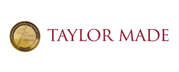 REQUEST FOR TIME OFF FORMTeam Member’s Name:          				Today’s Date:      Department/Division:        				Hire Date:       	*Vacation or Paid Absence Time must be taken in hour increments only.Type of Benefit: (check one)   Paid	  UnpaidDescription of Dates Requested: (check all that apply) Vacation Pay in Advance:    I would like my vacation pay the last pay period PRIOR to my vacation.  I would like a copy of this form with my remaining time off balance  I do not want a copy of this form with my remaining time off balanceAdditional comments or notes about requested time off work:       Team Member’s Signature:  _______________________________________________________________Manager’s Signature:  ____________________________________________________________________Date Approved:  _________________________________________________________________________Please return this form to payroll after receiving manager’s approval.If this form is not filled out completely and signed by management, no vacation check can be created.
Week Date(s) RequestedDate(s) Requested   Total    Vacation    Hrs Taken*   Total     Paid Abs       Hrs Taken*Total Hrs*Week BeginningEnding   Total    Vacation    Hrs Taken*   Total     Paid Abs       Hrs Taken*Total Hrs*10             7/     21             34    TOTAL  Vacation  PTO  Holiday  Bereavement  Jury Duty  FMLA (Only)  FMLA/STD  STD (Only)  Worker’s Comp  Military Leave  Court  Doctor’s appt  No Call No Show  OtherOffice Use Only:                                  Office Use Only:                                  Office Use Only:                                  Remaining Balance(s) in HoursRemaining Balance(s) in HoursRemaining Balance(s) in HoursVacation Paid Absence TimeTotal Remaining